                                        District 6 4-H Horse Show Invitational Entry Form                        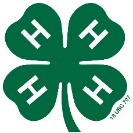 Complete one entry form for each horse/rider per division June 20-21, 2022 - L.D. Brown Exposition Center, Bowling Green, KYHorse’s Name (as appears on Coggins)___________________________________________________________Horse’s Gender ________		Year Foaled____________Exhibitors Name _______________________________________________________Exhibitors Address _____________________________ City _________________State ___________ Zip _______County ________________	District           		Birthdate ______________	Age as of Jan. 1 ___________Parent Cell Phone ___________________	Parent Secondary Phone _____________________Parent Email ______________________	Parent Secondary Email _____________________High Point Division (Circle One)Hunter Jr		Hunter Walk/Trot		Western Jr.		W/R/M Jr.		Speed Jr.      Hunter Sr.		Western Walk/Trot		Western Sr. 		W/R/M Sr.		Speed Sr.	FEES: $60/horse (if showing the same horse in another division, there will be an additional charge of $45/division)Registration Deadline: June 1, 2022District 6 Counties: make checks payable to your 4-H council and drop forms at your extension officeOutside District 6: make checks payable to D6 4-H Horse Management Team and send to:                                      Janet Turley, 5162 Russellville Road, Bowling Green, KY 42101  We will follow state horse show rules: http://afs.ca.uky.edu/4h-youth/horse/show-rules-regulations-resources/AT CHECK-IN: Contestants must show proof of Coggins, Health Certificate and EHV VaccinesClass #ClassShowmanshipPerformance 1Performance 2Performance 3Performance 4OI Class